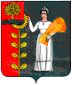 Администрация сельского поселенияПушкинский сельсоветДобринского муниципального района Липецкой областиРоссийской ФедерацииПОСТАНОВЛЕНИЕ22.12.2023                                               с.Пушкино                                                     № 124О мерах по обеспечению безопасности людей в период подготовки и проведения Новогодних и Рождественских праздников на территории сельского поселения Пушкинский сельсовет          В целях обеспечения безопасности людей, охраны жизни и здоровья в период подготовки и проведения Новогодних и Рождественских праздников, руководствуясь Федеральным законом от 06.10.2003  №131-ФЗ  «Об общих принципах организации местного самоуправления в Российской Федерации», Федеральным законом от 21.12.1994 №68-ФЗ «О защите населения и территорий от чрезвычайных ситуаций природного и техногенного характера», Уставом  сельского поселения Пушкинский сельсовет, администрация сельского поселения Пушкинский сельсоветПОСТАНОВЛЯЕТ:1. Совместно с ОМВД России по Добринскому  району (Ростовцев И.А) и ОНД И ПР УНД ГУ МЧС России по  Липецкой области в Грязинском, Добринском, Усманском районах (Шеховцов Н.В.) организовать согласно действующему законодательству регулярные внеплановые проверки объектов жизнеобеспечения, находящихся на территории сельского поселения, дополнительно спланировать и провести в населенных пунктах пожарно-профилактические мероприятия, особое внимание обратить на места проживания социально неадаптированных групп населения в период с 22.12.2023 года по 28.12.2023 года. 2. Организовать круглосуточное дежурство работников администрации сельского поселения с 31.12.2023 года по 08.01.2024 года.3. Провести проверку пожарных гидрантов и других источников водозабора, обеспечить  к ним беспрепятственный проезд.4. Ответственность за организацию  подготовки и проведения всех Новогодних и Рождественских мероприятий возложить на заведующего Пушкинским СДК Языкова Виктора Ивановича.4. Запретить использование фейерверков и других пиротехнических изделий в помещениях и местах  с большим скоплением людей.5. Обеспечить принятие мер по организации дежурства общественных формирований по обеспечению общественного порядка и обеспечению первичных мер пожаротушения.6. Контроль за исполнением настоящего постановления оставляю за собой.Глава сельского поселенияПушкинский сельсовет                                                      Н.Г. Демихова